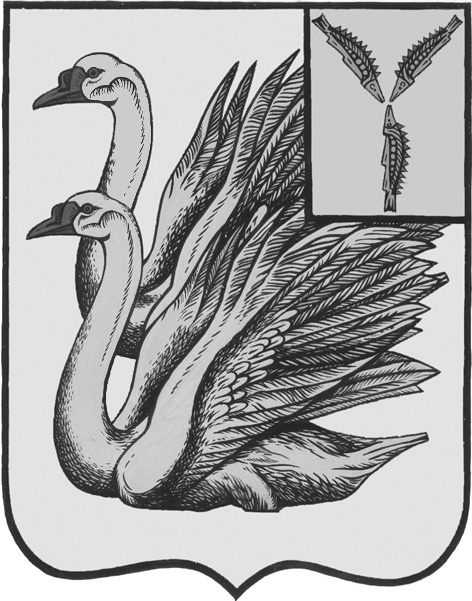 АДМИНИСТРАЦИЯ КАЛИНИНСКОГО МУНИЦИПАЛЬНОГО РАЙОНА САРАТОВСКОЙ ОБЛАСТИП О С Т А Н О В Л Е Н И Еот 25 ноября 2022 года № 1599г. КалининскОб утверждении программы профилактики рисков причинения вреда (ущерба) охраняемым законом ценностям при осуществлении муниципального земельного контроля на территории Калининского муниципального района Саратовской области на 2023 годВ соответствии со статьей 17.1 Федерального закона от 06.10.2003 года № 131-ФЗ «Об общих принципах организации местного самоуправления в Российской Федерации», частью 4 статьи 44 Федерального закона от 31.07.2020 года № 248-ФЗ «О государственном контроле (надзоре) и муниципальном контроле в Российской Федерации», постановлением Правительства Российской Федерации от 25.06.2021 года № 990 «Об утверждении Правил разработки и утверждения контрольными (надзорными) органами программы профилактики рисков причинения вреда (ущерба) охраняемым законом ценностям», руководствуясь Уставом Калининского муниципального района Саратовской области, ПОСТАНОВЛЯЕТ:1. Утвердить программу профилактики рисков причинения вреда (ущерба) охраняемым законом ценностям при осуществлении муниципального земельного контроля на территории Калининского муниципального района Саратовской области на 2023 год согласно приложению к настоящему постановлению.2. Управлению по вопросам культуры, информации и общественных отношений администрации Калининского муниципального района, разместить настоящее постановление на официальном сайте администрации Калининского муниципального района в сети «Интернет»3. Директору - главному редактору МУП «Редакция газеты «Народная трибуна» опубликовать настоящее постановление в газете «Народная трибуна», а также разместить в информационно-телекоммуникационной сети «Интернет» общественно-политической газете Калининского района «Народная трибуна». 4. Настоящее постановление вступает в силу с момента его официального опубликования (обнародования).5. Контроль за исполнением настоящего постановления возложить на начальника управления земельно-имущественных отношений администрации муниципального района Сигачеву С.Н.Глава муниципального района                                                          В.Г. ЛазаревИсп.: Сигачева С.Н.Приложение к постановлению администрации МРот 25.11.2022 года №1599Программа профилактики рисков причинения вреда (ущерба) охраняемым законом ценностям в сфере муниципального земельного контроля на территории Калининского муниципального района Саратовской области на 2023 годПрограмма профилактики рисков причинения вреда (ущерба) охраняемым законом ценностям в сфере муниципального земельного контроля на территории Калининского муниципального района Саратовской области устанавливает перечень профилактических мероприятий, направленных на стимулирования добросовестного соблюдения обязательных требований всеми контролируемыми лицами, устранение условий, причин и факторов, способных привести к нарушениям обязательных требований и (или) причинению вреда (ущерба) охраняемым законом ценностям, создание условий для доведения обязательных требований до контролируемых лиц, повышение информированности о способах их соблюдения, предупреждение нарушений обязательных требований и (или) причинения вреда (ущерба) охраняемым законом ценностям, соблюдение которых оценивается при осуществлении муниципального земельного контроля на территории Калининского муниципального района Саратовской области, проводимых уполномоченным органом администрации Калининского муниципального района - Управлением земельно-имущественных отношений администрации Калининского муниципального района Саратовской области и порядок их проведения в 2023 году.Раздел 1. Анализ текущего состояния осуществления муниципального земельного контроля, описание текущего развития профилактической деятельности по муниципальному земельному контролю на территории Калининского муниципального района Саратовской области характеристика проблем, на решение которых направлена программа1.1. Муниципальный контроль - деятельность контрольных органов, направленная на предупреждение, выявление и пресечение нарушений обязательных требований, осуществляемая в пределах полномочий указанных органов посредством профилактики нарушений обязательных требований, оценки соблюдения гражданами и организациями обязательных требований, выявления их нарушений, принятия предусмотренных законодательством Российской Федерации мер по пресечению выявленных нарушений обязательных требований, устранению их последствий и (или) восстановлению правового положения, существовавшего до возникновения таких нарушений.Предметом муниципального земельного контроля является соблюдение юридическими лицами, индивидуальными предпринимателями, гражданами обязательных требований земельного законодательства в отношении объектов земельных отношений, за нарушение которых законодательством предусмотрена административная ответственность (далее - обязательные требования).Подконтрольными субъектами при проведении муниципального земельного контроля являются юридические лица, индивидуальные предприниматели и граждане при осуществлении ими производственной и иной деятельности по использованию земель (далее - подконтрольные субъекты).Функции по муниципальному земельному контролю на территории Калининского муниципального района осуществляет уполномоченный орган администрации Калининского муниципального района - Управление земельно-имущественных отношений администрации Калининского муниципального района Саратовской области (далее - Управление) посредством:- организации и проведения проверок соблюдения подконтрольными субъектами обязательных требований;- принятия предусмотренных законодательством Российской Федерации мер по пресечению и (или) устранению выявленных нарушений, а также систематического наблюдения за исполнением обязательных требований;- организации и проведения мероприятий по профилактике рисков причинения вреда (ущерба) охраняемым законом ценностям;- организации и проведения мероприятий по контролю, осуществляемых без взаимодействия с подконтрольными субъектами.В связи с ограничениями, установленными постановлением Правительства РФ от 10.03.2022 года № 336 «Об особенностях организации и осуществления государственного контроля (надзора), муниципального контроля» в 2022 году проводились исключительно контрольные мероприятия без взаимодействия с контролируемым лицом. В 2022 году проведено 5 контрольных мероприятий без взаимодействия с контролируемым лицом.В целях предупреждения нарушений подконтрольными субъектами обязательных требований, устранения причин, факторов и условий, способствующих указанным нарушениям, Управлением осуществлялись мероприятия по профилактике таких нарушений в рамках программы профилактики рисков причинения вреда (ущерба) охраняемым законом ценностям в сфере муниципального земельного контроля на территории Калининского муниципального района Саратовской области на 2022 год, утвержденной постановлением администрации Калининского муниципального района Саратовской области от 29.11.2021 года №1429.В 2022 году в соответствии с планом мероприятий по профилактике нарушений законодательства в сфере муниципального земельного контроля на территории Калининского муниципального района Саратовской области на 2022 год осуществлялись следующие мероприятия: информирование, консультирование, объявление предостережения. С целью осуществления мероприятий в рамках «Информирование» на официальном сайте администрации Калининского муниципального района саратовской области в информационно-телекоммуникационной сети «Интернет» (далее - официальный сайт) обеспечено размещение информации в отношении проведения муниципального земельного контроля на территории Калининского муниципального района Саратовской области, согласно требований статьи 46 Федерального закона от 31.07.2020 года № 248-ФЗ «О государственном контроле (надзоре) и муниципальном контроле в Российской Федерации». В рамках мероприятий «Консультирование» подконтрольным субъектам даны разъяснения по вопросам, связанным с организацией и осуществлением муниципального земельного контроля. Общее количество консультирований - 52. Подконтрольным субъектам объявлено 2 предостережений о недопустимости нарушения обязательных требований и предложено принять меры по обеспечению соблюдения обязательных требований. Профилактическая работа также проводилась также посредством проведения совещаний с подконтрольными субъектами и заинтересованными лицами.Мониторинг состояния подконтрольных субъектов в сфере земельного законодательства выявил, что ключевыми и наиболее значимыми рисками являются использование земельных участков лицами, не имеющими предусмотренных законодательством Российской Федерации прав на указанные земельные участки, и использование земельных участков не по целевому назначению.Проведение профилактических мероприятий, направленных на соблюдение подконтрольными субъектами обязательных требований, на побуждение подконтрольных субъектов к добросовестности, будет способствовать повышению ответственности подконтрольных субъектов, снижению количества совершаемых нарушений обязательных требований.Раздел 2. Цели и задачи реализации программы2.1. Цели программы:2.1.1. Стимулирование добросовестного соблюдения обязательных требований всеми подконтрольными субъектами;2.1.2. Устранение условий, причин и факторов, способных привести к нарушениям обязательных требований и (или) причинению вреда (ущерба) охраняемым законом ценностям;2.1.3. Создание условий для доведения обязательных требований до подконтрольных субъектов, повышение информированности о способах их соблюдения.2.2. Задачи программы:2.2.1. Выявление причин, факторов и условий, способствующих нарушению обязательных требований земельного законодательства в отношении объектов земельных отношений, определение способов устранения или снижения рисков их возникновения;2.2.2. Установление зависимости видов, форм и интенсивности профилактических мероприятий от особенностей конкретных подконтрольных субъектов, и проведение профилактических мероприятий с учетом данных факторов;2.2.3. Формирование единого понимания обязательных требований законодательства у всех участников контрольной деятельности;2.2.4. Повышение прозрачности осуществляемой Управлением контрольной деятельности;2.2.5. Повышение уровня правовой грамотности подконтрольных субъектов, в том числе путем обеспечения доступности информации об обязательных требованиях законодательства и необходимых мерах по их исполнению.Раздел 3. Перечень профилактических мероприятий, сроки (периодичность) их проведенияМероприятия программы представляют собой комплекс мер, направленных на достижение целей и решение основных задач программы. Перечень профилактических мероприятий, сроки (периодичность) их проведенияКонсультирование контролируемых лиц осуществляется должностным лицом, уполномоченным осуществлять муниципальный земельный контроль по телефону, либо в ходе проведения профилактических мероприятий, контрольных мероприятий и не должно превышать 15 минут.Консультирование осуществляется в устной или письменной форме по следующим вопросам:а) организация и осуществление муниципального земельного контроля;б) порядок осуществления контрольных мероприятий, установленных положением по осуществлению муниципального земельного контроля в границах;в) порядок обжалования действий (бездействия) должностных лиц, уполномоченных осуществлять муниципальный земельный контроль;г) получение информации о нормативных правовых актах (их отдельных положениях), содержащих обязательные требования, оценка соблюдения которых осуществляется в рамках контрольных мероприятийРаздел 4. Показатели результативности и эффективности программы профилактики4.1. Экономический эффект от реализованных мероприятий:4.1.1. Минимизация ресурсных затрат всех участников контрольной деятельности за счет дифференцирования случаев, в которых возможно направление подконтрольным субъектам предостережений о недопустимости нарушения обязательных требований, а не проведение внеплановой проверки;4.1.2 Повышение уровня доверия подконтрольных субъектов к Управлению.Реализация Программы осуществляется путем исполнения организационных и профилактических мероприятий в соответствии с Планом мероприятий по профилактике нарушений при осуществлении муниципального земельного контроля на территории Калининского муниципального района Саратовской области на 2023 год.Результаты профилактической работы Управления включаются в Доклад об осуществлении муниципального земельного на территории Калининского муниципального района Саратовской области за 2023 год. № п/пНаименование мероприятияСрок исполненияСпособ осуществления мероприятияОтветственный исполнитель1.Информированиепо вопросам соблюдения обязательных требованийПостоянноИнформирование по вопросам соблюдения обязательных требований осуществляется посредством размещения и поддержки в актуальном состоянии сведений, предусмотренных частью 3 статьи 46 Федерального закона от 31 июля 2020 года № 248-ФЗ на официальном сайте администрации Калининского муниципального района в сети Интернет и средствах массовой информацииЛица, уполномоченные осуществлять муниципальный земельный контроль на территории Калининского муниципального района2.Обобщение правоприменительной практикиДо 1 апреля 2023 годаОбобщение правоприменительной практики осуществляется посредством сбора и анализа данных о проведенных контрольных мероприятиях и их результатах.По итогам обобщения правоприменительной практики готовится доклад, содержащий результаты обобщения правоприменительной практики по осуществлению муниципального земельного контроля, который проходит публичное обсуждение.Публичное обсуждение проекта доклада о правоприменительной практике обеспечивается в форме размещения до 1 марта года, следующего за отчетным годом, на официальном сайте администрации Калининского муниципального района в сети ИнтернетЛица, уполномоченные осуществлять муниципальный земельный контроль на территории Калининского муниципального района3.Объявление предостереженийПостоянно при наличии оснований, предусмотренных статьей 49 Федерального закона от 31.07.2020 г. № 248-ФЗ «О государственном контроле (надзоре) и муниципальном контроле в Российской Федерации».Предостережение объявляется не позднее 30 дней со дня получения сведений о готовящихся нарушениях обязательных требований или признаках нарушений обязательных требованийПредостережение о недопустимости нарушения обязательных требований объявляется контролируемому лицу в случае наличия у контрольного органа сведений о готовящихся нарушениях обязательных требований или признаках нарушений обязательных требований и (или) в случае отсутствия подтверждения данных о том, что нарушение обязательных требований причинило вред (ущерб) охраняемым законом ценностям либо создало угрозу причинения вреда (ущерба) охраняемым законом ценностям. Предостережение оформляется в письменной форме или в форме электронного документа и направляется в адрес контролируемого лицаЛица, уполномоченныеосуществлять муниципальный земельный контроль на территории Калининского муниципального района4.Консультирование по следующим вопросам:а) организация и осуществление муниципального земельного контроля;б) порядок осуществления контрольных мероприятий;в) порядок обжалования действий (бездействия) должностных лиц контрольного органа;г) получение информации о нормативных правовых актах (их отдельных положениях), содержащих обязательные требования, оценка соблюдения которых осуществляется в рамках контрольных мероприятийПо мере обращения подконтрольных субъектов1) По телефону 8(84549) 3-17-29,телефону/факсу 8(84549) 3-17-29;2) При непосредственном обращении индивидуальных предпринимателей, юридических лиц, граждан, их законных представителей в УЗИО по адресу: г. Калининск, ул. Коллективная, 61. График работы УЗИО: понедельник-четверг с 8.00 до 17.00. Обеденный перерыв: с 12.00 до 13.00;3) в письменном виде;4) в ходе проведения профилактического мероприятия, контрольного (надзорного) мероприятияЛица, уполномоченныеосуществлять муниципальный земельный контроль на территории Калининского муниципального района№п/пНаименование показателяВеличина1.Полнота информации, размещенная на официальном сайте администрации Калининского муниципального района в соответствии с частью 3 статьи 46 Федерального закона от 31.07.2021 года № 248-ФЗ «О государственном контроле (надзоре) и муниципальном контроле в Российской Федерации»100%2.Удовлетворенность контролируемых лиц и их представителями консультированием по вопросам землепользования100% от числа обратившихся3.Количество проведенных профилактических мероприятийне менее 100 мероприятий___________________